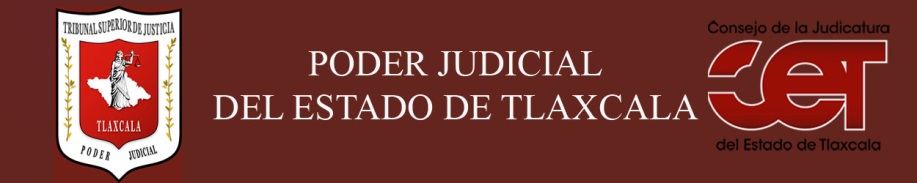 Formato público de Curriculum VitaeI.- DATOS GENERALES:I.- DATOS GENERALES:Nombre:Rosalba Velázquez PeñarrietaCargo en el Poder Judicial: Directora del Instituto de Especialización JudicialÁrea de Adscripción: Instituto de Especialización JudicialFecha de Nacimiento: (cuando se requiera para ejercer el cargo) 24/05/1959II.- PREPARACIÓN ACADÉMICA: II.- PREPARACIÓN ACADÉMICA: Último grado de estudios:Doctora en DerechoInstitución:Benemérita Universidad Autónoma de PueblaPeriodo:2007-2009Documento: CertificadoTítulo Profesional: Doctora en DerechoCédula: 9723071Estudios Profesionales:LicenciaturaInstitución: Benemérita Universidad Autónoma de PueblaPeriodo: 1985-1990Documento: CertificadoCédula: 2154246III.- EXPERIENCIA LABORAL: a)  tres últimos empleosIII.- EXPERIENCIA LABORAL: a)  tres últimos empleosIII.- EXPERIENCIA LABORAL: a)  tres últimos empleos1Periodo (día/mes/año) a (día/mes/año):2014 -2018Nombre de la Empresa:Nombre de la Empresa:Tribunal Superior AgrarioCargo o puesto desempeñado:Cargo o puesto desempeñado:Secretaria de Estudio y CuentaCampo de Experiencia:  Campo de Experiencia:  Jurídica2Periodo (día/mes/año) a (día/mes/año):2013 -2014Nombre de la Empresa:Nombre de la Empresa:Tribunal Unitario Agrario Distrito 47Cargo o puesto desempeñado:Cargo o puesto desempeñado:Secretaria de Estudio y CuentaCampo de Experiencia:  Campo de Experiencia:  Jurídico3Periodo (día/mes/año) a (día/mes/año):2006-2012Nombre de la Empresa:Nombre de la Empresa:Instituto Electoral del Estado de PueblaCargo o puesto desempeñado:Cargo o puesto desempeñado:Consejera del Consejo General del IEECampo de Experiencia:  Campo de Experiencia:  Electoral -JurídicoIV.- EXPERIENCIA LABORAL: b)Últimos cargos en el Poder Judicial:IV.- EXPERIENCIA LABORAL: b)Últimos cargos en el Poder Judicial:IV.- EXPERIENCIA LABORAL: b)Últimos cargos en el Poder Judicial:Área de adscripciónPeriodo 1Instituto de Especialización Judicial201823V.- INFORMACION COMPLEMENTARIA:Últimos cursos y/o conferencias y/o capacitaciones y/o diplomados, etc. (de al menos cinco cursos)V.- INFORMACION COMPLEMENTARIA:Últimos cursos y/o conferencias y/o capacitaciones y/o diplomados, etc. (de al menos cinco cursos)V.- INFORMACION COMPLEMENTARIA:Últimos cursos y/o conferencias y/o capacitaciones y/o diplomados, etc. (de al menos cinco cursos)V.- INFORMACION COMPLEMENTARIA:Últimos cursos y/o conferencias y/o capacitaciones y/o diplomados, etc. (de al menos cinco cursos)Nombre del PonenteInstitución que impartióFecha o periodoTaller Análisis de Sentencias de la Corte Interamericana de los Derechos Humanos.Comisión Estatal de los Derechos Humanos.27/03/2019Curso taller la Creación de Versiones Publicas de las sentencias de los Órganos Jurisdiccionales.Tribunal Superior de Justicia del Estado de Tlaxcala.15/03/2019Conferencia Los Derechos Humanos de los Pueblos y Comunidades Indígenas. Universidad de las Américas Puebla08/03/2019Conferencia La Teoría de las Obligaciones y los Deberes del Estado. Comisión Estatal de los Derechos Humanos.20/02/2019Curso Los Derechos Humanos y la Administración de Justicia. Comisión Nacional de los Derechos Humanos.12/02/2019Conferencia Magistral “Justicia Abierta: Transparencia, accesible y visible”Tribunal Electoral de Tlaxcala.08/02/2019Conferencia “ Los Derechos Humanos en el Sistema Penal Acusatorio”Comisión Nacional de los Derechos Humanos.30/01/2019Conferencia Magistral “ Violencia Política por razón de Género y su tratamiento ante Órganos Jurisdiccionales”Tribunal Electoral de Tlaxcala.28/01/2019Taller “Violencia Familiar y basada en Género”.Comisión Nacional de los Derechos Humanos.6 y 7 de diciembre de 2018.Taller “Diagnóstico y Construcción de Rutas Críticas sobre Ordenes de Protección”.Equis Justicia para las Mujeres A.C.15 y 16 de noviembre de 2018.“Diálogo entre Organizaciones de la Sociedad Civil y Poder Judicial del Estado de Tlaxcala”Equis Justicia para las Mujeres A.C.15/11/2018Conversatorios del Sistema Penal Acusatorio.Poder Judicial del Estado de Tlaxcala.14/11/2018Taller “Género y Comunicación”.Personal especializado por parte de Equis Justicia para las Mujeres A.C.12/11/2018Taller “Programando 2019: Bases para Planear con Perspectiva de Género”.Personal especializado por parte de Equis Justicia para las Mujeres A.C.5 y 6 de noviembre de 2018Curso “Manejo de la Escuela Judicial en línea”.Poder Judicial del Estado de Tlaxcala.24/10/2018Taller para la elaboración del “Protocolo de Hostigamiento y Acoso Sexual”.Personal especializado por parte de Equis Justicia para las Mujeres A.C.22/10/2018Curso “Introductorio en la elaboración de QR´S”.Poder Judicial del Estado de Tlaxcala03/10/2018Participación como sínodo en el Proceso de Certificación de Facilitador Judicial y Facilitador Privado especializado en mecanismos alternativos de solución de controversias en materias civil, familiar y mercantil.Centro Estatal de Justicia Alternativa01 de agosto al 21 de septiembre de 2018Conferencia “Derechos Humanos y Garantías Constitucionales del Proceso”.Dr. José Ovalle Favela11/09/2018Curso “El impacto de las nuevas tecnologías en la solución pacífica de los conflictos”.Dr. Alberto Isaac Elisavetsky06 y 07 de septiembre de 2018Mesa de Análisis “Retos y perspectivas de reforma al sistema de justicia laboral”.Especialistas en la materia05/09/2018Curso-Taller “Control de Convencionalidad”.Dr. Fernando Rentería Barragán27, 28 y 29 de agosto de 2018Conferencia “Responsabilidades de los servidores públicos en el Sistema Nacional Anticorrupción”.Mtro. Sergio Eduardo Huacuja Betancourt 27/08/2018Conferencia “El Nuevo Régimen de Responsabilidades Administrativas”Dr. César de Jesús Molina Suárez14/08/2018Conferencia “Justicia Administrativa en los ámbitos Federal y Estatal en el marco del Sistema Nacional Anticorrupción”.Mgdo. Avelino Toscano Toscano10/08/2018Sensibilización de Gobierno Abierto y Tribunales Abiertos.Mtro. Ricardo Valencia Lara28/06/2018Reforma Energética, Mediación de Conflictos aplicada al Derecho Agrario, Derecho Constitucional.Escuela Nacional de Estudios para el Desarrollo Agrario (ENEDA), Procuraduría Agraria, México.2017Seminario: La Participación Política de las Mujeres Rurales.Tribunal Electoral del Poder Judicial de la Federación, Tribunal Superior Agrario y Senado de la Republica2017Especialidad en Justicia Electoral.TEPJF2012-2013Abogacía Oral, Nuevo Sistema de Justicia Penal.California Western, School of Law, San Diego California, U.S.A2012Resolución de Conflictos y Mediación: Construyendo la Globalización de la Cultura de la Paz.Universidad Complutense de Madrid BUAP2006VI.- Sanciones Administrativas Definitivas (dos ejercicios anteriores a la fecha):VI.- Sanciones Administrativas Definitivas (dos ejercicios anteriores a la fecha):VI.- Sanciones Administrativas Definitivas (dos ejercicios anteriores a la fecha):VI.- Sanciones Administrativas Definitivas (dos ejercicios anteriores a la fecha):SiNoEjercicioNota: Las sanciones definitivas se encuentran especificadas en la fracción  XVIII del artículo 63 de la Ley de Transparencia y Acceso a la Información Pública del Estado, publicadas en el sitio web oficial del Poder Judicial, en la sección de Transparencia.VII.- Fecha de actualización de la información proporcionada:VII.- Fecha de actualización de la información proporcionada:Santa Anita Huiloac, Apizaco, Tlaxcala, a 02 de abril de 2019.Santa Anita Huiloac, Apizaco, Tlaxcala, a 02 de abril de 2019.